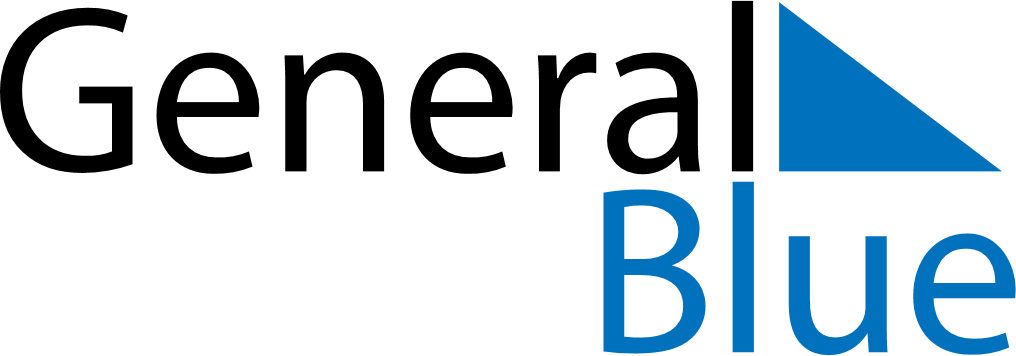 October 2022October 2022October 2022October 2022SpainSpainSpainMondayTuesdayWednesdayThursdayFridaySaturdaySaturdaySunday112345678891011121314151516Fiesta Nacional de España1718192021222223242526272829293031